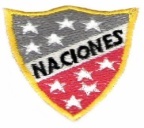 Escuela Particular Las Naciones Nº1973 Avenida Las Naciones 800 MaipúRBD : 25808-3 Fono: 7712401	Escuelalasnaciones1973@hotmail.comGUIA DE AUTOAPRENDIZAJE  MATEMÀTICA OBJETIVOS DE APRENDIZAJES:Describir y aplicar estrategias de cálculo mental para adiciones y sustraccionesCompletar 10.Usar dobles y mitades “uno más uno menos “.“Dos más dos menos”. (OA9)“El desarrollo de las guías de autoaprendizaje puedes imprimirlas y archivarlas en una carpeta por asignatura o puedes solo guardarlas digitalmente y responderlas en tu cuaderno (escribiendo sólo las respuestas, debidamente especificadas, N° de guía, fecha y número de respuesta)”Link de Apoyo: https://www.youtube.com/watch?v=XLF6nN-11cA1.- Completa según la instrucción ( + 2) (-2)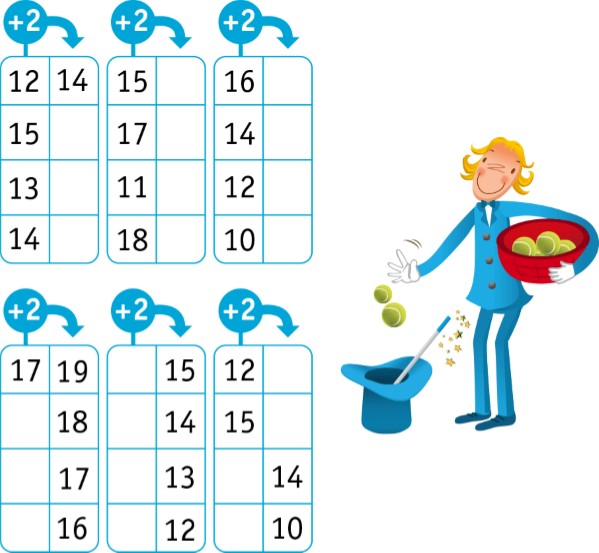 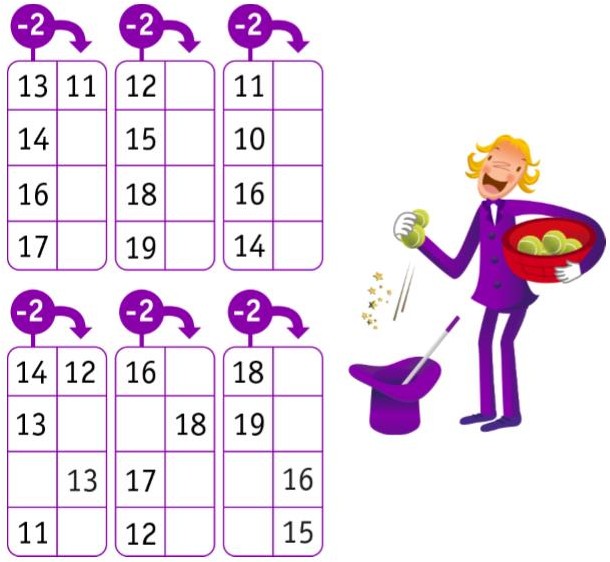 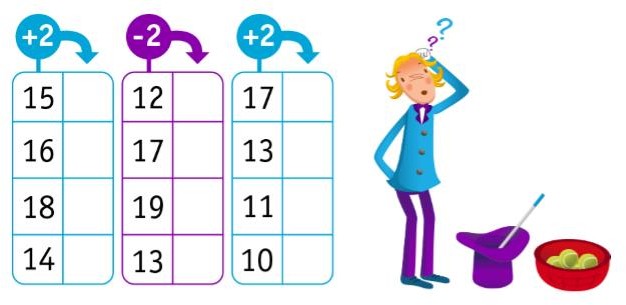 ¡APLIQUEMOS UNA ESTRATEGIA!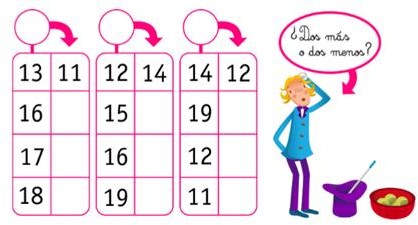 DESAFÌO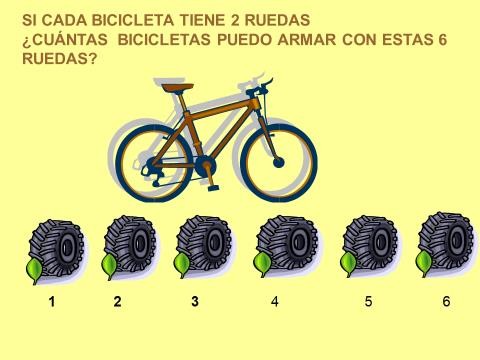 R: 	